Nursery     Autumn 1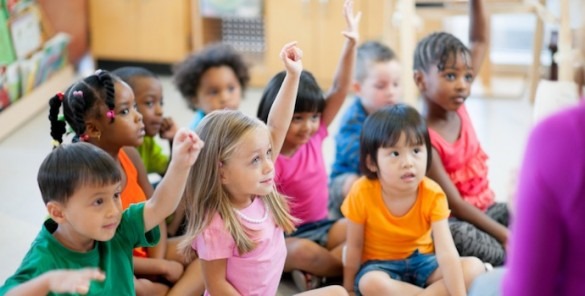 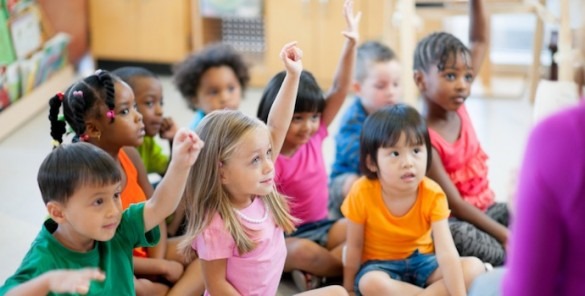 